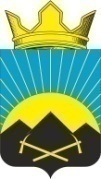 РОССИЙСКАЯ ФЕДЕРАЦИЯРОСТОВСКАЯ ОБЛАСТЬТАЦИНСКИЙ РАЙОНМУНИЦИПАЛЬНОЕ ОБРАЗОВАНИЕ«УГЛЕГОРСКОЕ СЕЛЬСКОЕ ПОСЕЛЕНИЕ»АДМИНИСТРАЦИЯ УГЛЕГОРСКОГО СЕЛЬСКОГО ПОСЕЛЕНИЯПОСТАНОВЛЕНИЕ04.05.2022 года                                 № 33.1                                 п. УглегорскийОб утверждении перечня должностей муниципальной  службы Администрации Углегорского сельского поселения, при замещении которых муниципальные служащие Администрации Углегорского сельского поселения обязаны представлять сведения о своих доходах, расходах, об имуществе и обязательствах имущественного характера, а также сведения о доходах, расходах, об имуществе и обязательствах имущественного характера своих супруги (супруга) и несовершеннолетних детей          В соответствии с федеральными законами от 02.03.2007 № 25-ФЗ «О муниципальной службе в Российской Федерации», от 25.12.2008 года         № 273-ФЗ «О противодействии коррупции», от 03.12.2012 №230-ФЗ «О контроле за соответствием расходов лиц, замещающих государственные должности, и иных лиц их доходам», областными законами от 09.10.2007  № 786-ЗС «О муниципальной службе в Ростовской области», от 12.05.2009   № 218-ЗС «О противодействии коррупции в Ростовской области»,-                                           ПОСТАНОВЛЯЮ:           1. Утвердить Перечень должностей муниципальной службы Администрации Углегорского сельского поселения, при замещении которых муниципальные служащие обязаны представлять сведения о своих доходах, расходах, об имуществе и обязательствах имущественного характера, а также сведения о доходах, расходах, об имуществе и обязательствах имущественного характера своих супруги (супруга) и несовершеннолетних детей согласно приложению.2. Установить, что в случае изменения структуры и штатного расписания Администрации Углегорского сельского поселения, влекущего за собой изменение наименования должности, указанной в приложении №1 к настоящему постановлению, специалист 1 категории, ответственный  за кадровую работу, в месячный срок со дня утверждения структуры и штатного расписания вносит в установленном порядке соответствующие изменения в настоящее постановление.         3. Специалисту 1 категории Администрации Углегорского сельского поселения, ответственному за кадровую работу, организовать прием предоставляемых, претендующими на замещение должностей муниципальной службы и замещающими должности муниципальной службы, сведений о своих доходах, расходах, об имуществе и обязательствах имущественного характера, а также сведений о доходах, расходах, об имуществе и обязательствах имущественного характера своих супруги (супруга) и несовершеннолетних детей по форме справки, утвержденной Указом Президента Российской   Федерации   от      23.06.2014  № 460.        4. Признать утратившим силу постановление Администрации Углегорского сельского поселения от 24.05.2019 № 51 «Об утверждении перечня должностей муниципальной  службы Администрации Углегорского сельского поселения, при замещении которых муниципальные служащие Администрации Углегорского сельского поселения обязаны представлять сведения о своих доходах, расходах, об имуществе и обязательствах имущественного характера, а также сведения о доходах, расходах, об имуществе и обязательствах имущественного характера своих супруги (супруга) и несовершеннолетних детей».         5. Контроль за выполнением настоящего постановления оставляю за собой.Глава АдминистрацииУглегорского сельского поселения                                                К.В. ЕрмаковаПриложение к постановлению Администрации Углегорского сельского поселения от 04.05.2022 № 33.1                                          ПЕРЕЧЕНЬдолжностей муниципальной службы Администрации Углегорского сельского поселения, при замещении которых муниципальные служащие Администрации Углегорского сельского поселения обязаны представлять сведения о своих доходах, расходах, об имуществе и обязательствах имущественного характера, а также сведения о доходах, расходах, об имуществе и обязательствах имущественного характера своих супруги (супруга) и несовершеннолетних детей       1. Должности муниципальной службы Администрации Углегорского сельского поселения, отнесенные Реестром должностей муниципальной службы в Углегорском сельском поселении, утвержденным решением Собрания депутатов Углегорского сельского поселения  от 04.05.2022 года № 42 (далее - Реестр), к высшей группе должностей:         - глава Администрации Углегорского  сельского поселения.2. Должности муниципальной службы Администрации Углегорского сельского поселения, отнесенные Реестром к ведущей группе должностей муниципальной службы:         - начальник сектора экономики и финансов.3. Должности муниципальной службы Администрации Углегорского сельского поселения, отнесенные Реестром к старшей группе должностей муниципальной службы:         - главный специалист.4. Должности муниципальной службы Администрации Углегорского сельского поселения, отнесенные Реестром к младшей группе должностей муниципальной службы:        - специалист 1 категории.